Table 1: Stripe rust resistant accessions with number and their pedigreesTable 2:  Description of wheat microsatellite primer setsTable 3: Description of microsatellite marker’s along with PIC values.Table 4: Showing number of alleles detecting chromosome specific primers.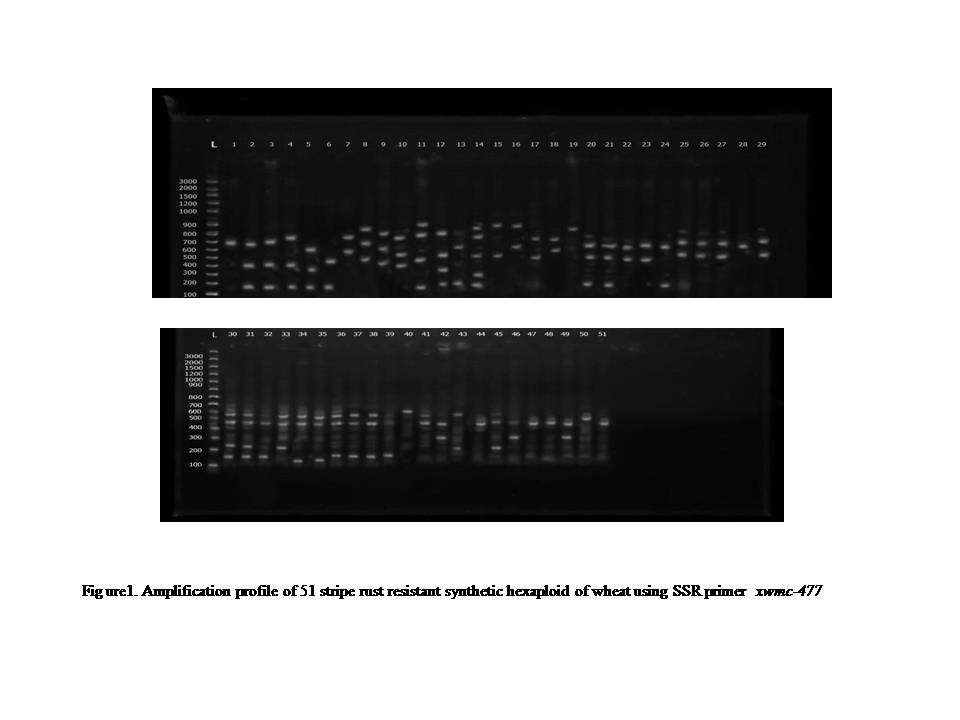 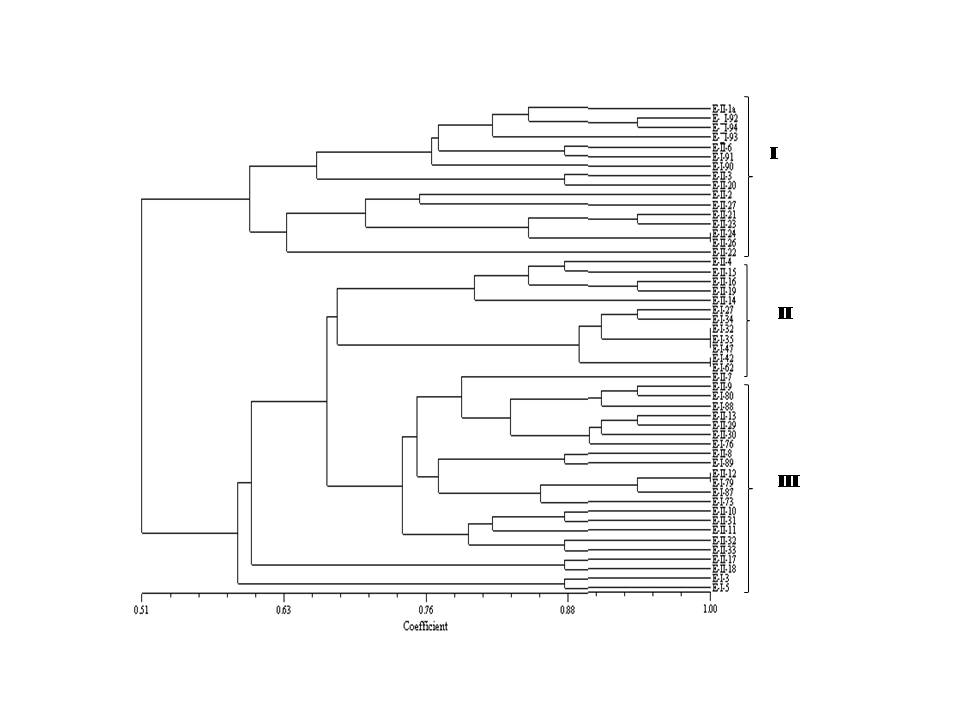 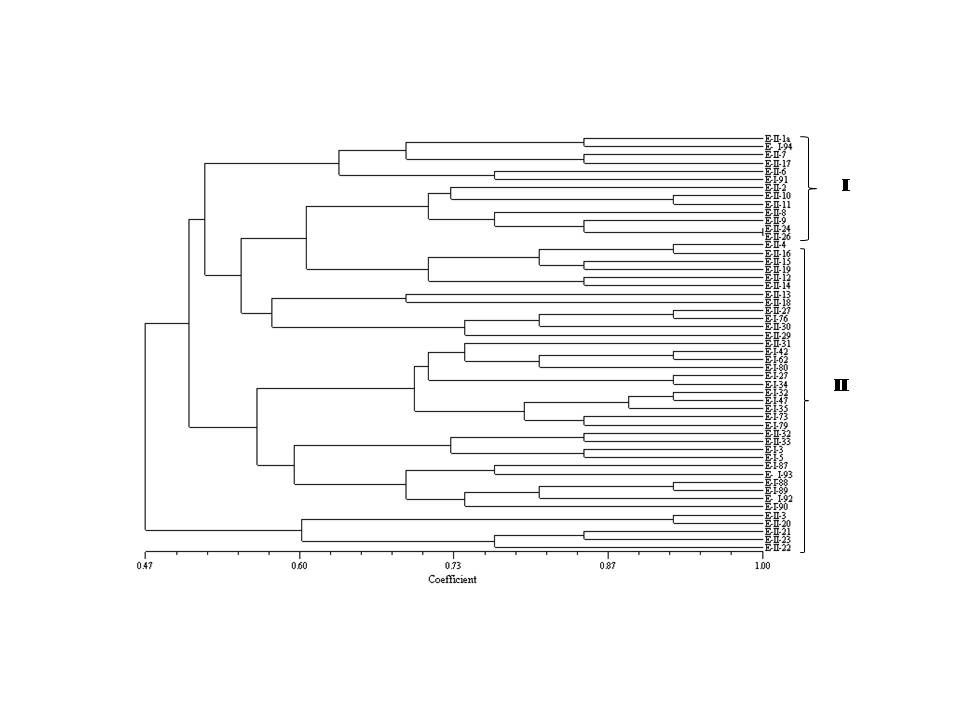 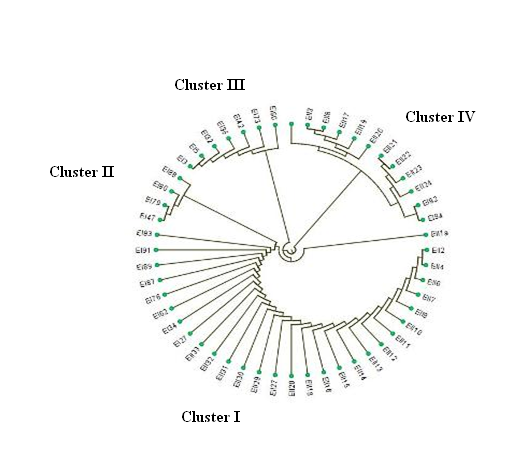 Sr#Accession NumberPedigree1E-II-1a  CETA/Ae. Squarrosa (392)2E-II-2  GAN/Ae. Squarrosa (335) 3E-II-3   CETA/Ae. Squarrosa (417)4E-II-4SKARV_2/Ae. Squarrosa (304)5E-II-6 D67.2/P66.270//Ae. Squarrosa (497) 6E-II-7 D67.2/P66.270//Ae. Squarrosa (308)7E-II-8 CETA/Ae. Squarrosa (533) 8E-II-9 SORA/Ae. Squarrosa (323)9E-II-10DVERD_2/Ae. Squarrosa (214) 10E-II-11 CROC_1/Ae. Squarrosa (210) 11E-II-12 SORA/Ae. Squarrosa (192) 12E-II-13 ARLIN_1/Ae. Squarrosa (218) 13E-II-14 TK SN1081/Ae. Squarrosa (222) 14E-II-15 GAN/Ae. Squarrosa (236) 15E-II-16 LCK59.61/Ae. Squarrosa (693) 16E-II-17 CETA/Ae. Squarrosa (1025) 17E-II-18 DOY1/Ae. Squarrosa (1027) 18E-II-19 CETA/Ae. Squarrosa (386) 19E-II-20 CPI/GEDIZ/3/GOO//JO/CRA/4/Ae. Squarrosa (1018) 20E-II-21 CETA/Ae. Squarrosa (1031) 21E-II-22 CETA/Ae. Squarrosa (1038) 22E-II-23 CETA/Ae. Squarrosa (1046) 23E-II-24 CTA/Ae. Squarrosa (1053)24E-II-26 CETA/Ae. Squarrosa (368) 25E-II-27ARLIN_1/Ae. Squarrosa (430)26E-II-29 GAN/Ae. Squarrosa (206) 27E-II-30 ARLIN_1/Ae. Squarrosa (335) 28E-II-31 68.111/RGB-U//WARD RESEL/3/STIL/4/Ae. Squarrosa (385) 29E-II-32 68.111/RGB-U//WARD RESEL/3/STIL/4/Ae. Squarrosa (432)30E-II-33DOY1/Ae. Squarrosa (534)31E-I-3ALTAR 84/ Ae. Squarrosa (192)32E-I-5ALTAR 84/ Ae. Squarrosa (198)33E-I-27GARZA/BOY// Ae. Squarrosa (311)34E-I-32DOY1/Ae. Squarrosa (447)35E-I-34DOY1/Ae. Squarrosa (511)36E-I-3568.111/RGB-U//WARD/3/Ae. Squarrosa (511)37E-I-42YAR/ Ae. Squarrosa (783)38E-I-4768.111/RGB-U//WARD/3/FG/4 RAB/5/Ae. Squarrosa (882)39E-I-62SCA/Ae. Squarrosa (518)40E-I-73GAN/Ae. Squarrosa (897)41E-I-76FALCIN/ Ae. Squarrosa (312)42E-I-79DOY1/Ae. Squarrosa (333)43E-I-80DOY1/Ae. Squarrosa (428)44E-I-87SCA/ Ae. Squarrosa (409)45E-I-88CPI/GEDIZ/3/GOO//J069/CRA/4/Ae. Squarrosa (409)46E-I-89STY-US/CETA//PALS/3/SRN_5/4/Ae. Squarrosa (502)47E-I-90ALTAR 84/ Ae. Squarrosa (502)48E-I-91CROC-1 /Ae. Squarrosa (517)49E- I-92CETA/Ae. Squarrosa (1024)50E- I-93DVERD-2/ Ae. Squarrosa (1027)51E- I-94CETA/Ae. Squarrosa (1027)Sr #LocusForward  PrimerReverse primer Annealing temperature1Xcfd81-5D, 5' TATCCCCAATCCCCTCTTTC 3'5' GTCAATTGTGGCTTGTCCCT 3'60oC2Xcfd82-6A5' GCTGATGCTGCTGTAAGTGC 3'5' TGAAGAATACAATGGCAGCAA 3'60oC3Xcfd83-1D5' AAGGATGGAGAGGACCCCTA 3'5' GGAGGTGGAGCAACCTATCA 3'60oC4Xcfd92-1D5' CTTGTTGATCTCCTTCCCCA 3'
5' TTCTCTCATGACGGCAACAC 3'60oC5Xcfd106-4D5' ACGGGTGGTTTTGCTCAGT 3'5' ACTCCACCAGCGGAGAAATA 3'60oC6Xcfd141-3D5' CGTAAAGATCCGAGAGGGTG 3'5' TCCGAGGTGCTACCTACCAG 3'60oC7Xcfd143-3B5' TTCTCCATGGGCAGCTACTT 3'5' ACTACTTGCGGACGGCTG 3'60oC8Xcfd156-5D5' AGCAGTGTAATAAAAGGGCG 3'
 5' GTATTCGCACCAGAATCCGT 3'60oC9Xwmc477-2BCGTCGAAAACCGTACACTCTCCGCGAAACAGAATAGCCCTGATG61oC10Xbarc67-3A5' GCGGCATTTACATTTCAGATAGA 3'5' TGTGCCTGATTGTAGTAACGTATGTA 3'52oC11Xbarc72-7B5' CGTCCTCCCCCTCTCAATCTACTCTC 3'5' CGTCCCTCCATCGTCTCATCA 3'60oC12Xbarc124b-2A5' TGCACCCCTTCCAAATCT 3'
5' TGCGAGTCGTGTGGTTGT 3'52oC13Xbarc167-2B5' AAAGGCCCATCAACATGCAAGTACC 3'
5' CGCAGTATTCTTAGTCCCTCAT 3'50oC14Xbarc8-1B5' GCGGGAATCATGCATAGGAAAACAGAA 3'5' GCGGGGGCGAAACATACACATAAAAACA 3'50oC15Xcfa2149-2AL5' CTTGGAGCTCGGGTAGTAGC 3'5' AAGGCAGCTCAATCGGAGTA 3'60oC16Xuhw895'TCTCCAAGAGGGGAGAGA CA 3'5' TTCCTCTACCCA TGAATCTAGCA 3'59 oCSR#MarkerMajor Allele FrequencySample SizeNo. of obs.Allele NoAvailabilityGene DiversityPIC1CFD-810.764751.000051.00002.00001.00000.35990.29512CFD-820.490251.000051.00004.00001.00000.53750.43033CFD-830.843151.000051.00003.00001.00000.27680.25924CFD-920.470651.000051.00004.00001.00000.68200.63355CFD-106      0.607851.000051.00008.00001.00000.60130.57916CFD-1410.568651.000051.00009.00001.00000.63440.60597CFD-1430.451051.000051.00006.00001.00000.69590.65078CFD-1560.882451.000051.00002.00001.00000.20760.18619BARC-081.000051.000051.00001.00001.00000.00000.000010BARC-670.490251.000051.00006.00001.00000.62820.563311BARC-720.529451.000051.00004.00001.00000.57590.493912BARC-1240.470651.000051.000018.00001.00000.75890.749913BARC-1670.803951.000051.00008.00001.00000.34530.334314WMC-4770.196151.000051.000010.00001.00000.86350.848715CFA-21490.156951.000051.000024.00001.00000.92500.920516UHW-890.725551.000051.00007.00001.00000.45910.4435Mean0.591951.000051.00007.25001.0000        0.53450.4996GenomeSSR MarkersNo. of allelesTotal No of AllelesA GenomeXbarc124b-2A1838A GenomeXbarc67-3A638A GenomeXcfa2149-5A1038A GenomeXcfd82-6A438B GenomeXwmc477-2B2449B GenomeXbarc167-2B849B GenomeXcfd143-3B649B GenomeXbarc72-7B449B GenomeXuhw-89749D GenomeXcfd83-1D329D GenomeXcfd92-1D429D GenomeXbarc8-3D129D GenomeXcfd141-3D929D GenomeXcfd106-4D829D GenomeXcfd81-5D229D GenomeXcfd156-5D229